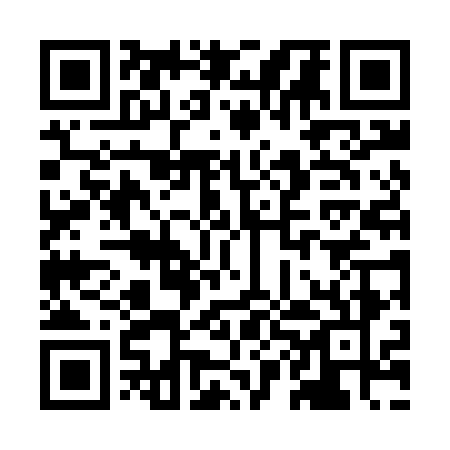 Prayer times for Biert le Roi, BelgiumWed 1 May 2024 - Fri 31 May 2024High Latitude Method: Angle Based RulePrayer Calculation Method: Muslim World LeagueAsar Calculation Method: ShafiPrayer times provided by https://www.salahtimes.comDateDayFajrSunriseDhuhrAsrMaghribIsha1Wed3:546:161:385:409:0111:132Thu3:516:141:385:409:0311:153Fri3:486:121:385:419:0411:184Sat3:446:101:385:429:0611:215Sun3:416:091:385:429:0711:246Mon3:386:071:375:439:0911:277Tue3:346:051:375:439:1011:308Wed3:316:041:375:449:1211:339Thu3:286:021:375:459:1311:3610Fri3:246:011:375:459:1511:3911Sat3:225:591:375:469:1611:4212Sun3:225:581:375:469:1811:4513Mon3:215:561:375:479:1911:4614Tue3:205:551:375:479:2011:4615Wed3:205:531:375:489:2211:4716Thu3:195:521:375:489:2311:4717Fri3:195:511:375:499:2511:4818Sat3:185:491:375:509:2611:4919Sun3:185:481:375:509:2711:4920Mon3:175:471:375:519:2911:5021Tue3:175:461:385:519:3011:5022Wed3:165:441:385:529:3111:5123Thu3:165:431:385:529:3311:5224Fri3:165:421:385:539:3411:5225Sat3:155:411:385:539:3511:5326Sun3:155:401:385:549:3611:5327Mon3:155:391:385:549:3811:5428Tue3:145:381:385:559:3911:5529Wed3:145:371:385:559:4011:5530Thu3:145:371:395:559:4111:5631Fri3:145:361:395:569:4211:56